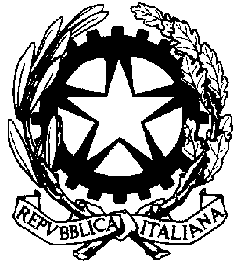 TRIBUNALE DI ALESSANDRIAUDIENZA DEL  13/2/2023UDIENZA FILTRO GIUDICE  Dr. Matteo Martorino Venturini		                  	AULA   N.B.Rilevato che il sistema “GIADA” fissa tutti i fascicoli di prima udienza alle ore 09.00, si comunica che per questioni organizzativei fascicoli verranno trattati nell’odine e agli orari sotto indicatiRGNRRGTIMPUTATOORA11830/2020135/2023Omissis9,402908/2020132/2023omissis9.4832283/2020131/2023Omissis9.5641165/2020129/2023omissis10,0652834/2020130/2023Omissis10,1662208/2020133/2023omissis10,2375746/2019120/2023Omissis10,3081026/2020137/2023omissis10,389324/2020122/2023omissis10,4610709/2020123/2023Omissis10,54114697/2019125/2023omissis11,00125176/2019126/2023Omissis11,1013879/2020136/2023Omissis11,15145698/3019112/2023Omissis11,2215214/2019113/2023omissis11,38162042/2019114/2023Omissis11,461769/2020115/2023Omissis11.5318770/2020118/2023Omissis12.0019483/2020116/2023Omissis12.1520475/2020117/2023Omissis12.2221176/2020119/2023Omissis12.30221569/2020134/2023omissis12.40233560/2018127/2023Omissis12.50246024/2019110/2023Omissis12.1325517/2020121/2023Omissis12.18265692/2019111/2023Omissis13.2328173/20231205/2019Omissis13.37830/2020124/2023omissis13.4429172/20235302/2019Omissis13.5030171/2023102/2020Omissis13.57